Число 10 - Сегодня я  услышала, как цифры между собой спорят. Каждая цифра считала себя важной, самой главной. Цифра 2 говорила, что она самая красивая, у нее шея как у лебедя. Цифра 8 говорила, что она обозначает целых 8 предметов, цифра 9 – самая старшая цифра. Другие цифры тоже не уступали в споре. И лишь молчали цифры 1 и 0. Я спросила у них: «Почему вы не участвуете в споре?» Единица сказала, что она обозначает всего один предмет. Как ты думаешь, почему нолик молчал? Какое количество предметов обозначает 0?И решила  я  помочь этим цифрам. Единицу я поставила слева, а нолику предложила встать справа от единицы. И получилась новая цифра, цифра 10. Самая старшая в десятке.10 Предложите  ребёнку обвести цифру пальцем. Чтобы лучше запомнить, запишем цифру 10 в тетради.  - С какой стороны стоит 1, а с какой 0?  - Нарисуй  столько кружков, сколько обозначает цифра 10.- Сколько кружков  ты нарисовал?  - Почему?Игра с кубикомДля этой игры вам будет нужен кубик  от настольной игры ходилки - бродилки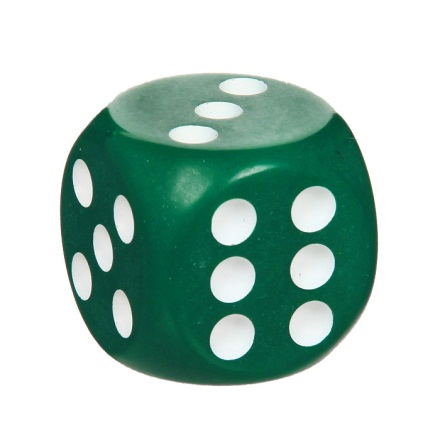 С помощью считалки выбираем водящего:Один, два, три, четыре, пятьВместе будем начинатьПчёлы в поле полетелиСели пчёлы на цветы, Мы играем, водишь – ты!У ведущего (не имеет значения кто оказался это взрослый или ребёнок) в руках кубик, он бросает его в руки, а поймавший называет выпавшую цифру на верхней грани  и начинает считать от неё в обратном порядке ( например на грани выпало 4)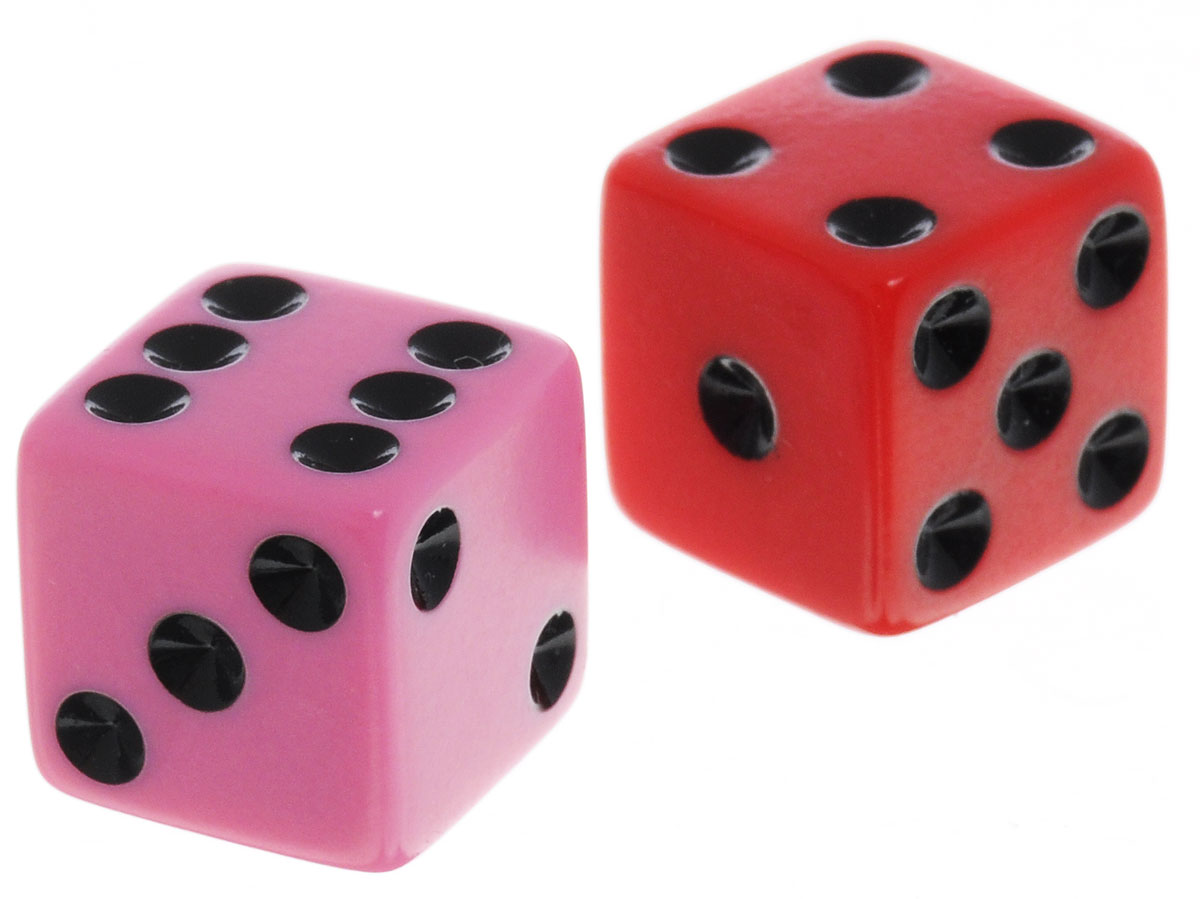 Поймавший кубик называет: четыре, три, два, один…   И  теперь сам, если не ошибся,становится водящим, и бросает кубик уже сам. Игра повторяется несколько раз.Работа с палочкамиДля следующей игры вам нужны счётные палочки, если их не оказалось можно использовать спички или цветные карандаши одинаковой длины.Ребёнку необходимо отсчитать 8 палочек и сделать из них телевизор.Задаёте ребёнку вопрос:- Какой он формы получился?  (прямоугольник)Все остальное в рабочих листах, задания с цифрами первого десятка.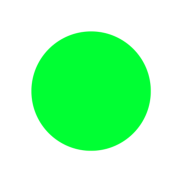 